Hickory Dickory Dock ClockWhat you will need: A paper plateScissorsGlueMarkerWhat to do:Have your child cut out the numbers 1 through 12.Practice number recognition.Place them on the paper plate in the correct position and allow your child to glue them on. Add the clock hands. (if you do not have a brad to secure the hands to the clock glue them on instead)Have your child use the 3 blank circles to create a mouse. Have them draw a face on one and use the other 2 as ears. Attach the clock.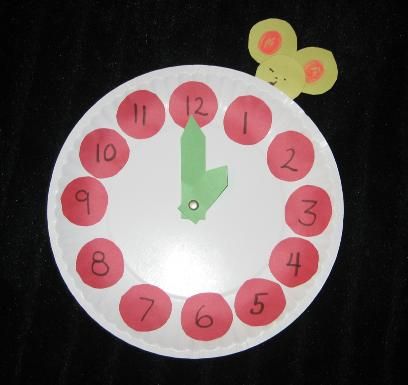 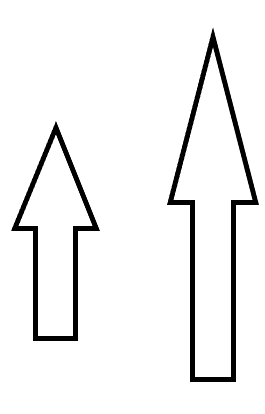 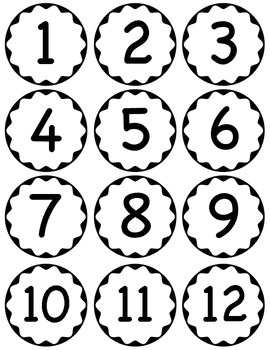 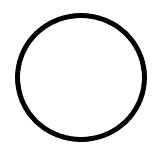 